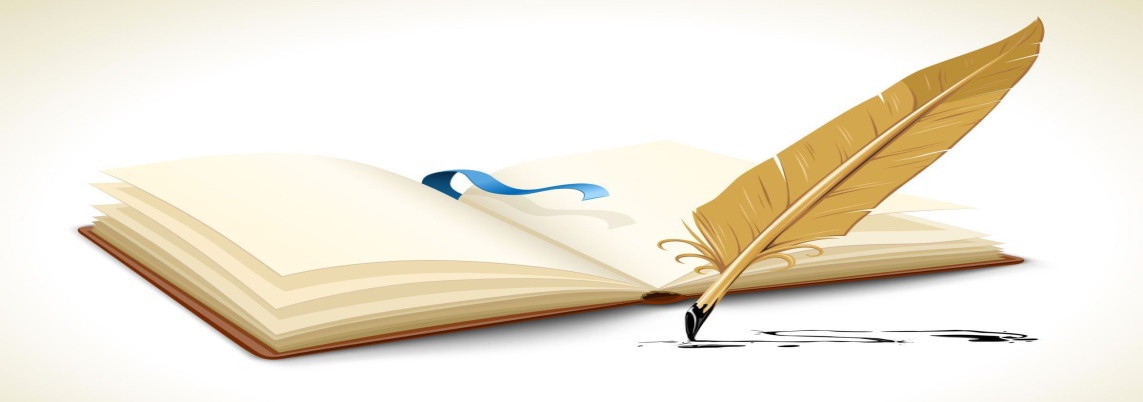 Положениео проведении IV Областного конкурса чтецов «Сердца наполним святостью и благом» 1. Общие положения1.1. Настоящее Положение определяет порядок организации и проведения IV-го Областного конкурса чтецов «Сердца наполним святостью и благом» (далее – Конкурс).1.2. Организатором Конкурса является Вологодская митрополия Русской Православной Церкви (Отдел культуры Вологодской епархии, Отдел религиозного образования и катехизации Вологодской епархии, Вологодская духовная семинария, Спасо-Прилуцкий Димитриев мужской монастырь), Управление культуры и историко – культурного наследия Администрации города Вологды, БОУ ДО ВО «Духовно – просветительский центр «Северная Фиваида», Центр социального обслуживания и защиты семьи, материнства и детства «С миру по нитке».2. Цели и задачи Конкурса2.1. Цель Конкурса: воспитание детей и молодежи через приобщение к ценностям национальной культуры на основе изучения историко-художественного и духовного наследия России;духовное просвещение, нравственное, эстетическое и патриотическое  воспитание подрастающего поколения.2.2. Задачи Конкурса: приобщение молодого поколения к ценностям традиционной отечественной литературы;популяризация жанра художественного слова;изучение литературного наследия;выявление и раскрытие юных талантов, развитие творческих и артистических способностей учащихся;создание среды для духовного и творческого общения детей и юношества;повышение исполнительского мастерства, интереса детей и подростков к искусству художественного слова;обновление репертуара исполнителей;поощрение творческого самовыражения и развитие эстетического чувства.3. Требования к участникам Конкурса и конкурсным работам3.1. К участию в Конкурсе приглашаются воспитанники дошкольных образовательных учреждений, обучающиеся общеобразовательных организаций, организаций дополнительного образования, профессиональных образовательных организаций и воскресных школ, воспитанники детских социальных учреждений Вологодской области.3.2. Участие в Конкурсе может быть как индивидуальным, так и коллективным.3.3. Тематика конкурса: православные традиции, семейные ценности, любовь к Родине, любовь к природе, историко-патриотическая тематика, история Русской Православной Церкви, святые подвижники земли Вологодской.3.4. К прочтению на Конкурсе рекомендованы литературные произведения русских классиков, советских и российских современных авторов, вологодских писателей и поэтов.4. Сроки и порядок проведения Конкурса4.1. Конкурс проводится с 8 апреля по 17 мая 2024 года.4.2. Конкурс проводится по возрастным категориям:1 категория – возраст 5 - 6 лет2 категория – возраст 7 – 9 лет3 категория – возраст 10 – 13 лет4 категория – возраст 14 – 16 лет5 категория – возраст 17 – 19 лет 4.3. Конкурс проводится в 2 тура.4.3.1. Первый тур проводится с 8 апреля по 1 мая 2024 в дошкольных образовательных учреждениях, в общеобразовательных и воскресных школах, Центрах помощи детям, оставшимся без попечения родителей, учреждениях культуры и дополнительного образования, профессиональных образовательных организациях.4.3.2. В первом туре общее количество участников не ограничивается. 4.3.3. Победители 1 тура проходят во 2 тур. К участию во 2 туре Областного конкурса допускаются не более 8 заявок от одной образовательной организации. Заявки для участия во 2 туре присылаются до 8 мая 2024 года по электронному адресу: elena.kozlyona@yandex.ru   Бланк заявки прилагается (Приложение 1). Участник Конкурса соглашается с использованием Оргкомитетом указанных в заявке персональных данных для проведения Конкурса и оформления наградных документов. 4.3.4. Второй тур проводится 17  мая 2024 года. Место проведения и  программа проведения второго тура будет опубликована дополнительно.4.3.5. Конкурс проводится по двум номинациям: поэзия и проза. Участники конкурса (соло, ансамбль чтецов) читают наизусть по одному стихотворению или отрывку из прозы по тематике конкурса, хронометраж до 4 минут. Допускается любое творческое сопровождение (музыкальное оформление, видеоряд, инсценировка, декорации). При использовании фонограммы используется только флеш - накопитель.5. Подведение итогов Конкурса и награждение5.1. Организаторы конкурса формируют Оргкомитет конкурса и состав жюри.5.2. Оргкомитет информирует участников конкурса, СМИ, общественность и заинтересованные организации о конкурсе, выбирает состав жюри.5.3. Критериями оценки является: применение выразительного чтения (интонация, темп, тембр); соответствие произведения теме конкурса, творческий подход.5.4. По итогам 2 тура выступления конкурсантов оцениваются по возрастным категориям с присуждением I, II и III места в каждой возрастной категории и каждой номинации.5.5. Победители Конкурса награждаются дипломами лауреатов и призами.5.6. Все остальные участники 2 тура Конкурса поощряются дипломами участника. Педагоги, подготовившие участников Конкурса, награждаются благодарственными письмами в электронном виде.6. Контактная информацияЧернозёмова Елена Владимировна, помощник руководителя Отдела культуры Вологодской епархии, руководитель Воскресной школы храма Покрова Пресвятой Богородицы на Козлене, телефон – 8-911-442-65-76.Русских Любовь Николаевна, координатор проектной деятельности Отдела культуры Вологодской епархии, заместитель директора АНО дополнительного образования "Центр творческого развития детей и молодёжи «СИНЕРГИЯ»,  телефон – 8-905-298-39-59. 